Государственное профессиональное образовательное учреждение Ярославской областиРыбинский транспортно-технологический колледжПоложение  о порядке посещения обучающимися по своему выбору  мероприятий, проводимых в   ГПОУ ЯО Рыбинском транспортно-технологического колледже не предусмотренные учебным планом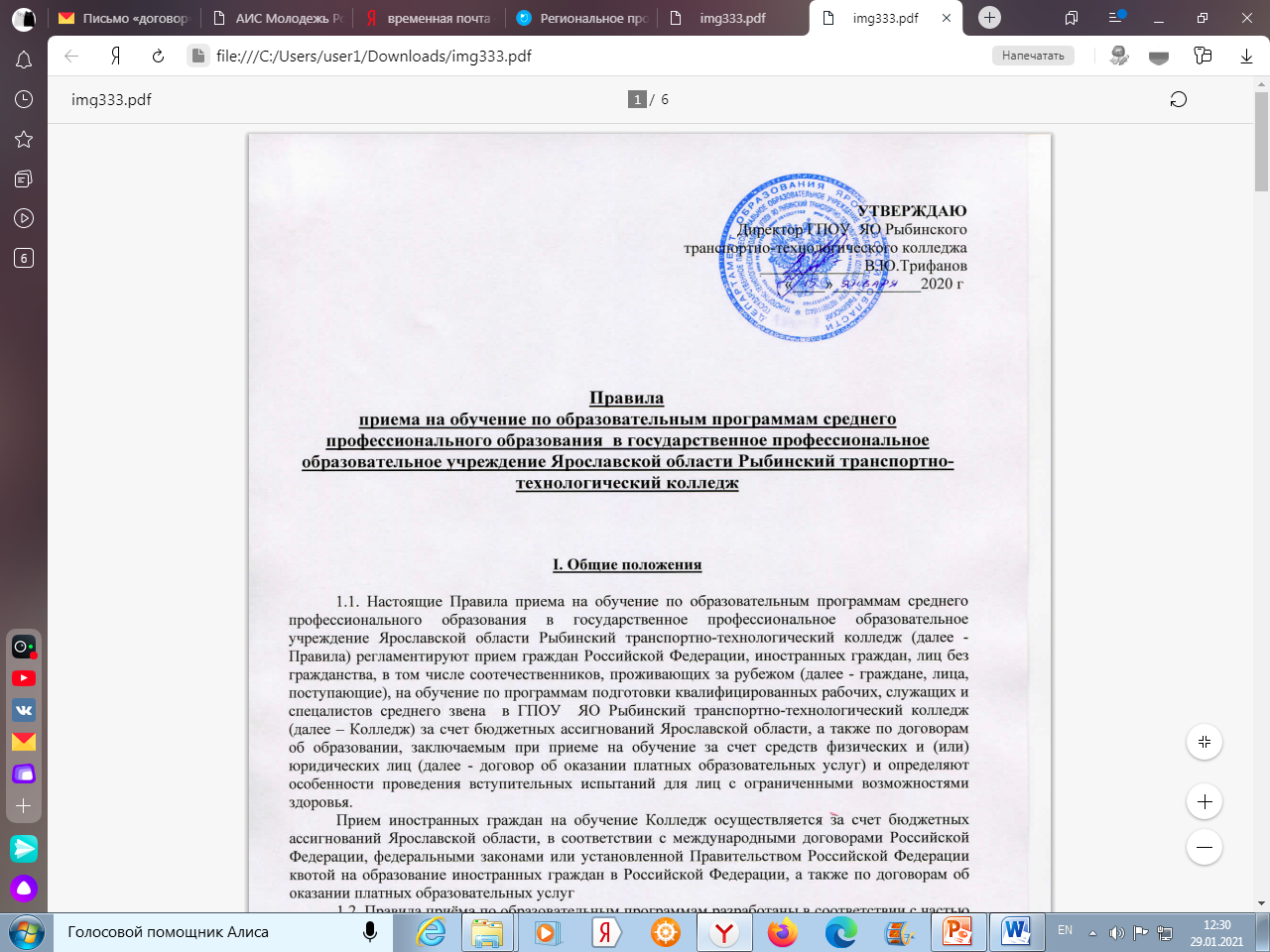 Положениео порядке посещения обучающимися по своему выбору  мероприятий,  проводимых в   ГПОУ ЯО Рыбинском транспортно-технологического колледже не предусмотренные учебным планом1. Общие положенияВ соответствии с пунктом 4 статьи 34 Федерального закона от 29.12.2012 № 273-ФЗ «Об образовании в Российской Федерации», обучающиеся имеют право на посещение мероприятий, которые проводятся в ОУ, осуществляющим образовательную деятельность, и не предусмотрены учебным планом, в порядке, установленном локальными нормативными актами.Настоящее Положение устанавливает правила посещения учащимися мероприятий, проводимых в  ГПОУ  ЯО Рыбинском транспортно-технологическом колледже  (далее -колледж), не предусмотренных учебным планом (интеллектуальные игры, игры по станциям, балы, вечера, утренники, праздники, творческие конкурсы, спортивные соревнования и т.д.).Данное Положение призвано урегулировать возникшие вопросы, связанные с проведением внеурочных мероприятий, не предусмотренных учебным планом, включая их планирование, подготовку, проведение, оценку результатов.2. Планирование внеурочных мероприятийПлан воспитательной работы колледжа включает в себя внеурочные мероприятия, готовится заместителем директора колледжа по учебно-воспитательной работе с участием классных руководителей, обсуждается на заседаниях методического объединения классных руководителей, после чего представляется директору на утверждение.Директор колледжа корректирует план мероприятий и вносит его в годовой план работы колледжа.Директор колледжа не реже 1 раза в квартал заслушивает заместителя по учебно-воспитательной работе по вопросу выполнения плана мероприятий.При включении в план конкретного мероприятия, а также после его проведения, анализируя и оценивая это мероприятие, необходимо исходить из следующих показателей:а)	целесообразность, определяемая: местом в системе воспитательной работы,
соответствием поставленных задач конкретным особенностям группы;б)	отношение обучающихся, определяемое: степенью их участия в подготовке и
проведении мероприятия, их активностью, самостоятельностью;в)	качество организации мероприятия, определяемое: формами и методами проведения
мероприятия, ролью педагога (педагогов) и классных руководителей, нравственным и
организационным уровнем;г) моралью взрослых и детей, определяемой: оценкой роли взрослых, оценкой роли обучающихся.Оценка проводится на основе опросов обучающихся и педагогов в устной или письменной форме с краткой фиксацией результатов опросов. Оценки детей и взрослых, педагогов даются раздельно. Опрос производится классными руководителями под руководством заместителя директора по учебно-воспитательной работе.За месяц до проведения мероприятия, организаторами данного мероприятия составляется план и сценарий мероприятия, включающий следующие пункты:количество участвующих обучающихся;количество участвующих взрослых;количество педагогов с указанием фамилии, имени, отчества, роли каждого в проведении мероприятия;общая продолжительность мероприятия с указанием даты проведения, времени начала и окончания;кем и как обеспечивается охрана общественного порядка, с указанием фамилии;материальное обеспечение: костюмы, реквизит, аудио-видеотехника, канцтовары, призы для конкурсов и т.д.3. Правила проведения мероприятийВ течение учебного года планы внеклассных мероприятий классных коллективов могут корректироваться в зависимости от сложившейся обстановки.Проведение классных мероприятий предусматривает обязательное уведомление заместителя директора по учебно-воспитательной работе о проведении мероприятия, не менее чем за три учебных дня предшествующих дню проведения мероприятия. В проведении мероприятия может быть отказано в случае проведения в этот день мероприятий, предусмотренных общим планом мероприятий колледжа.При проведении общего мероприятия колледжа все участники должны быть извещены о проведении данного мероприятия администрацией колледжа не позднее, чем за две недели до начала проведения мероприятия.При проведении внеклассного мероприятия классный руководитель несет ответственность за подготовку к мероприятию, дисциплину и порядок в своей группе.Состав обучающихся, допущенных к участию в мероприятии, программа мероприятия, время его начала и окончания, а также особые требования к проведению мероприятия должны быть заранее доведены до сведения обучающихся.Начало мероприятия допускается не ранее чем через 45 минут после окончания учебных занятий. Мероприятие должно оканчиваться не позднее 21.00 часов.Приход и уход с мероприятия осуществляется организованно, в порядке, установленном Положением о проведении мероприятия.Бесконтрольное хождение по территории колледжа во время проведения мероприятия запрещается.4. Права, обязанности и ответственность посетителей мероприятий4.1.	Все посетители мероприятия имеют право:на уважение человеческого достоинства, защиту от всех форм физического и психического насилия, оскорбления личности, охрану жизни и здоровья во время проведения мероприятий;использовать плакаты, лозунги, речевки во время проведения состязательных, в том числе спортивных мероприятий, а также соответствующую атрибутику (бейсболки, эмблемы, футболки с символикой мероприятия);4..2.	Все посетители обязаны:соблюдать требования настоящего Положения и регламент проведения мероприятия;бережно относиться к помещениям, имуществу и оборудованию учреждения, в котором проводится мероприятие;уважать честь и достоинство других посетителей мероприятия;поддерживать чистоту и порядок на мероприятиях;выполнять требования ответственных лиц;незамедлительно сообщать ответственным лицам о случаях обнаружения подозрительных предметов, вещей, о случаях возникновения задымления или пожара;при получении информации об эвакуации действовать согласно указаниям ответственных лиц, соблюдая спокойствие и не создавая паники.4.3.	Ответственные лица обязаны:лично присутствовать на мероприятии;обеспечивать доступ посетителей на мероприятие;осуществлять контроль соблюдения участниками, зрителями и гостями настоящего Положения;обеспечивать эвакуацию посетителей в случае угрозы и возникновения чрезвычайных ситуаций;удалять с мероприятия гостей и зрителей, нарушающих настоящие Положение.4.4.	Посетителям мероприятий запрещается:-	присутствовать на мероприятии в пляжной, спортивной, грязной одежде и обуви;приносить с собой и (или) употреблять алкогольные напитки, наркотические и токсические средства;приводить на мероприятия посторонних лиц без ведома ответственных за проведение мероприятия;нарушать порядок проведения мероприятия или способствовать его срыву;забираться на ограждения, осветительные устройства, несущие конструкции, повреждать оборудование и элементы оформления мероприятия;совершать поступки, унижающие или оскорбляющие человеческое достоинство других посетителей, работников колледжа, службы охраны;наносить любые надписи в здании колледжа, а также на прилегающих к учреждению тротуарных дорожках и на внешних стенах учреждения;осуществлять агитационную или иную деятельность, адресованную неограниченному кругу лиц, выставлять напоказ знаки или иную символику, направленную на разжигание расовой, религиозной, национальной розни, оскорбляющую посетителей и участников мероприятия5. Права и обязанности Организаторов мероприятия5.1. Организаторы могут устанавливать:возрастные ограничения на посещение мероприятия;право на ведение обучающимися во время мероприятий фото и видеосъемки с согласия участников мероприятия;запрет на пользование мобильной связью во время мероприятия.6. Обеспечение безопасности при проведении мероприятийПри проведении внеклассного мероприятия классный руководитель не должен оставлять обучающихся без внимания. Классный руководитель несет ответственность за жизнь и здоровье обучающихся во время мероприятия.При проведении выездных экскурсий, походов, выходов в музеи, театры, кинотеатры классный руководитель должен провести инструктаж по охране жизни и здоровья обучающихся с письменной росписью обучающихся, получивших инструктаж.6.3.	Перед выездом группы, не менее чем за одну неделю, классный руководитель
письменно уведомляет администрацию колледжа о предстоящем мероприятии. На основе
этого издается приказ по колледжу о выездном мероприятии.Рассмотрено на заседании Совета колледжаПротокол №______ от «___»  ______________ 201__ г.Председатель совета колледжа  _________________                              Секретарь совета колледжа      __________________